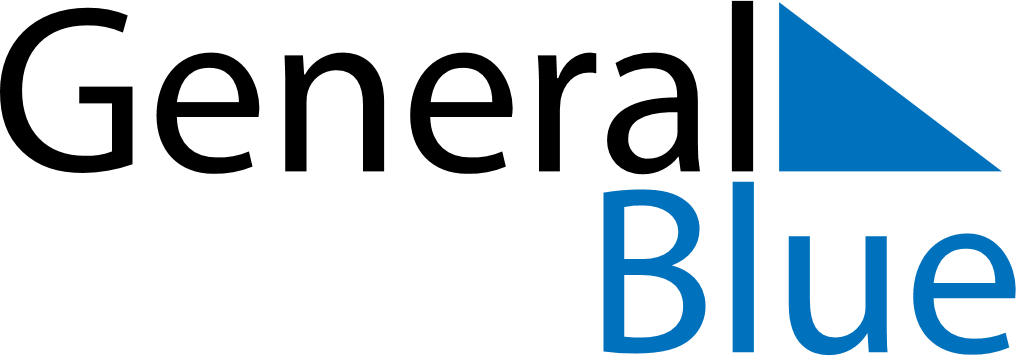 November 2025November 2025November 2025November 2025BermudaBermudaBermudaSundayMondayTuesdayWednesdayThursdayFridayFridaySaturday123456778910111213141415Remembrance Day1617181920212122232425262728282930